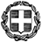 ΕΛΛΗΝΙΚΗ ΔΗΜΟΚΡΑΤΙΑΥΠΟΥΡΓΕΙΟ  ΠΑΙΔΕΙΑΣΚΑΙ ΘΡΗΣΚΕΥΜΑΤΩΝ-----------ΠΕΡΙΦΕΡΕΙΑΚΗ Δ/ΝΣΗ Π. & Δ. ΕΚΠ/ΣΗΣΑΝ.ΜΑΚΕΔ-ΘΡΑΚΗΣΔ/ΝΣΗ Δ/ΘΜΙΑΣ ΕΚΠ/ΣΗΣ Ν.ΡΟΔΟΠΗΣΓΕΝΙΚΟ ΛΥΚΕΙΟ ΙΑΣΜΟΥΘέμα : «Προκήρυξη εκδήλωσης ενδιαφέροντος για α) πενθήμερη, β)επταήμερη Εκπαιδευτικήεκδρομήμαθητών της Γ΄ Τάξης του ΓΕΛ Ιάσμου»Σας αποστέλλουμε την προκήρυξη εκδήλωσης ενδιαφέροντος για α)πενθήμερη (4 διανυκτερεύσεις),β) επταήμερη (6 διανυκτερεύσεις) εκδρομή του σχολείου μας, με προορισμό τη Βουδαπέστη, κατά το επιθυμητό χρονικό διάστημα από1-2-2020έως 20-2-2020 σύμφωνα και με τα παρακάτω.Στην προσφορά σας να λάβετε υπόψη τα παρακάτω:Όλες τις μετακινήσεις (από Ίασμο προς Θεσσαλονίκηκαι το αντίστροφο ή από Ίασμο Βουδαπέστη) θα πραγματοποιηθούν με κλιματιζόμενα λεωφορεία, με ικανό αριθμό θέσεωνκαι με Έλληνες οδηγούς. Το Λύκειο κατά την παραμονή του στον προορισμό θα έχει στη διάθεσή του λεωφορείο ώστε να παρέχεται η δυνατότητα πραγματοποίησης του προγράμματος που θα συμφωνηθεί με τους εκπροσώπους του σχολείου. (Ολοήμερες εκδρομές, επισκέψεις).Τα ξενοδοχεία θα μας προταθούν ονομαστικά (και όχι γενικά «ξενοδοχείο 4-5 αστέρων»).Στα ξενοδοχεία οι μαθητές πρέπει να διαμένουν το πολύ σε δύο διαφορετικές πτέρυγες-ορόφους. Διασπορά των μαθητών σε «υπόλοιπα διαθεσιμότητας» του ξενοδοχείου δεν θα γίνει αποδεκτή. Η δυνατότητα εναλλακτικού φαγητού (2 menus) θα προσμετρηθεί ιδιαίτερα θετικά.Προσφορά μονόκλινων δωματίων για τους συνοδούς καθηγητές.Προσφορά FREE, πέραν των συνοδών καθηγητών.Πλήρες πρόγραμμα όλες τις ημέρες της εκδρομής.Σε όλη τη διάρκεια της εκδρομής θα πρέπει να συνοδεύει το Σχολικό γκρουπ μόνιμος συνοδός – ξεναγός  και συγκεκριμένο λεωφορείο. Το λεωφορείο πρέπει, στο μέτρο του δυνατού, να συνοδεύει συνεχώς το γκρουπ και να βρίσκεται στην άμεση διάθεση του Αρχηγού της Εκδρομής.Στο συμβόλαιο ανάθεσης της εκδρομής θα αναγράφεται ρητά ότι «κατά τη διάρκεια της εκδρομής θα είναι στη διάθεση του Αρχηγού της Εκδρομής ιατρός κατάλληλης ειδικότητας» (παθολόγος ή γενικής ιατρικής). Αυτό σημαίνει ότι όταν προκύπτει ιατρικό πρόβλημα ο συνοδός του πρακτορείου φροντίζει αμέσως να προσέλθει γιατρός. Εφόσον υπάρξει ανάγκη για νοσοκομειακή φροντίδα, ο γιατρός με έναν εκπρόσωπο του πρακτορείου και έναν συνοδό καθηγητή θα συνοδεύουν το περιστατικό, ώστε το υπόλοιπο γκρουπ να συνεχίζει κανονικά το πρόγραμμα του.Ομαδική – ονομαστική ασφάλιση των μαθητών και των συνοδών και ιατροφαρμακευτική – νοσοκομειακή περίθαλψη για κάθε μαθητή – συνοδό.Ασφάλιση αστικής ευθύνης των μαθητών και συνοδών.Μαζί με την κλειστή προσφορά θα κατατεθεί και Υπεύθυνη Δήλωση για Ύπαρξη Ειδικού Σήματος Λειτουργίας, το οποίο είναι εν ισχύ.Η μη πληρότητα του Κλειστού Φακέλου προσφοράς αποτελεί αιτία απόρριψης του υποψηφίου Αναδόχου.Καταληκτική ημερομηνία προσφοράς:  Τρίτη 3 Δεκεμβρίου 2019 και ώρα 12:00 μ.μ.	 Η ΔΙΕΥΘΥΝΤΡΙΑ      										ΣΕΡΕΤΗ ΒΑΓΙΑΑΗΜΕΡΟΜΗΝΙΕΣΕΚΔΡΟΜΗΣΣτο χρονικό διάστημα: 1/2/2020 – 20/2/2020ΒΠΡΟΟΡΙΣΜΟΣα) ΒΟΥΔΑΠΕΣΤΗ(3 διανυκτερεύσεις, ημερήσια στα Παραδουνάβια χωριά)– ΒΙΕΝΝΗ (1 διανυκτέρευση-για λόγους ασφαλείας)β) ΒΕΛΙΓΡΑΔΙ (1 διανυκτέρευση-για λόγους ασφαλείας), ΒΟΥΔΑΠΕΣΤΗ(4 διανυκτερεύσεις, ημερήσια στα Παραδουνάβια χωριά), ΒΙΕΝΝΗ (1 διανυκτέρευση-για λόγους ασφαλείας)ΓΠΡΟΒΛΕΠΟΜΕΝΟΣ ΑΡΙΘΜΟΣ ΣΥΜΜΕΤΕΧΟΝΤΩΝ(ΜΑΘΗΤΩΝ-ΕΚΠΑΙΔΕΥΤΙΚΩΝ)31 μαθητές 3 καθηγητέςΔΜΕΤΑΦΟΡΙΚΟ ΜΕΣΟ(τυχόν πρόσθετες προδιαγραφές)α) Πενθήμερη:Οδικώς από Ίασμο – Θεσσαλονίκη. Αεροπορικώς μετάβαση σε Βουδαπέστη. Αεροπορικώς επιστροφή από Βιέννη σε Θεσσαλονίκη. Οδικώς επιστροφή στον Ίασμο από Θεσσαλονίκη.β) Επταήμερη: Οδικώς σε Βουδαπέστη μέσω Βελιγραδίου. Επιστροφή αεροπορικώς από Βιέννη – Θεσσαλονίκη και οδικώς στον Ίασμο.EΚΑΤΗΓΟΡΙΑ ΚΑΤΑΛΥΜΑΤΟΣΞενοδοχείο 4*,5* Η διαμονή να περιλαμβάνει ημιδιατροφή.ZΛΟΙΠΕΣ ΥΠΗΡΕΣΙΕΣ(Παρακολούθηση Εκδηλώσεων, Επίσκεψη χώρων κλπ.)Λεωφορεία για εσωτερικές μετακινήσεις, ξεναγό, ιατρό κατάλληλης ειδικότητας. Ομαδική – ονομαστική ασφάλιση των μαθητών και των συνοδών, ιατροφαρμακευτική – νοσοκομειακή περίθαλψη. ΗΥΠΟΧΡΕΩΤΙΚΗ ΑΣΦΑΛΙΣΗ ΕΥΘΥΝΗΣ ΔΙΟΡΓΑΝΩΤΗΝΑΙΘΚΑΤΑΛΗΚΤΙΚΗ ΗΜΕΡΟΜΗΝΙΑ ΠΡΟΣΦΟΡΩΝ3-12-2019